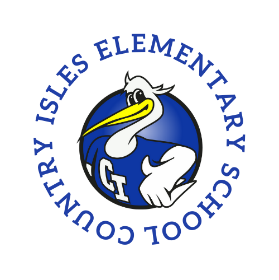 2022-2023 CIE PTA Executive Board2022-2023 New CIE PTA CommitteesWant to get involved in a committee but feel nervous? Come and shadow current members to see what each committee is about and learn how you can help.Email Christina Simpson at cmsimpson14@gmail.comReturning CommitteesNamePositionEmailDawn SnyderPresidentdawnsnydermph@gmail.comShera AndersonVP ProgrammingShera_anderson@outlook.comJonathan Chang (JC)VP Communicationsjchang426@gmail.com Rosey PerezVP of Kindnessexcelsiord@aol.com Nicole RaizenVP FundraisingNLC009@bellsouth.net Christina SimpsonOutreachcmsimpson14@gmail.com Jenna KellerLegislationjennacshin@gmail.com Jen LewisTreasurerLewisjen228@gmaill.comCarla DippolitoRecording SecretaryCarlaceciliamartinez@gmail.comMagida ArslanCommunications & Technologymagida.arslan@gmail.comKindness CommitteeStaff, teachers, parents, and students coming together to spread kindness throughout the school and the community.Contact: Rosey Perez at excelsiord@aol.comSchool Beautification CommitteeLend a hand on campus with various beautification efforts to update and keep CIE looking fresh.Contact: Laura Sanchez at lasanchez466@gmail.comSocial Media CommitteeCreate and post CIE PTA school-friendly content including events and information on Facebook and Instagram in both English and Spanish. Also prepare information for email blasts.Position NeededDiversity, Equity & Inclusion CommitteeWork together to ensure that all information sent out from the PTA is available in both English and Spanish. Ensure all students and their families feel encouraged to participate and supported.Contact: Emily Haft at Emilyhaft@gmail.comOr Imit Kaur at Imit.kaur@gmail.comVolunteer & Room Parent CommitteeHelp coordinate room parent meetings and facilitate transparent communication so that all parents feel engaged and informed.Contact: Christina Simpson at cmsimpson14@gmail.comFamily Movie Night CommitteePlan and execute one to two family movie nights. Families are encouraged to attend, watch the outdoor movie, and visit all the vendors and community partners.Position NeededSchool Store CommitteeHelp inventory and sell items, package orders, and promote the school store.Contact: Laura Sanchez at cieschoolstore@gmail.comGrandparents CommitteeEnriching the children’s education and events by involving grandparents and other family members.Contact: Susan Wells at Sapw1953@yahoo.comReading & Literacy CommitteeHelp with the boo fairs: decorations, setting up, ordering supplies, work at the fair during scheduled times, and clean up.Contact: Rosey Collado Perez at  excelsiord@aol.comMother’s/Father’s DayCoordinate events and projects that relate to all our families at CIE.Position NeededCareer DayVolunteers speak with students about their careers to broaden their horizons and encourage goal setting.Position NeededFifth GradeCoordination of year-round 5th grade activities and events, including field trips, dance, student artwork tiles, etc.Contact: Karla Gamberg at karlagamberg@aol.comPartners in EducationCreate and foster partnerships with local and family-owned businesses to donate their services and financial resources. Research and apply for grants that benefit our school.Contact: Ian Gamberg at ciesponsors@gmail.comVeteran’s CommitteeHelp raise student awareness and support Veteran’s. Coordinate and deliver items during the holidays. Plan the Veteran’s Day parade.Contact: Veronica Freire at vfreire@live.com.Meet the MastersSupplemental art program that introduces different artists and styles through discussion and projects.Contact: Chelsey Samuelson at chelseyhawks@gmail.comPTA MembershipGet involved with the parents and staff at CIE to encourage membership, participation, and attendance at meetings.Contact: Karla Gamberg at karlagamberg@aol.comThe Giving Tree / Holiday ShopCoordinate, plan and execute the holiday store for students to purchase gifts for family members.Contact: Christina Simpson at cmsimpson14@gmail.comWinterfestCoordinate all aspects of this fun family evening that includes student musical performances, games, crafts, and snacks.Contact: Amy Hornburg at ahornburg@me.comStaff AppreciationCoordinate events throughout the year, and in May for Staff Appreciation Week. Help support our amazing staff.Position NeededCIE GardenHep our students plan, plant, and maintain garden boxes to learn all about the plant lifecycle.Contact: Karla Gamberg at karlagamberg@aol.comSchool PicturesVolunteers needed to help students look best on picture days. Fall, Spring and Class Picture DayContact: Nancy Krawcyk atnlkrawcyk@bellsouth.netYearbookCollect photos throughout the year to culminate in the production of the CIE yearbook. Help proofread and design layout.Contact: Magida Arslan at magida.arslan@gmail.comColor Fun RunEvent that builds community and raises funds while promoting a healthy lifestyle.Contact: Nicole Raizen at NLC009@bellsouth.netFathers Being InvolvedEncourage participation throughout the year with dads and other family members.Contact: JC at jchang426@gmail.comHarvest DriveChildren Helping Children by collecting non-perishable food distributed to local families in need.Contact: Rachel Blanco at rachelblanco610@gmail.comVolunteers:If you want to volunteer in any capacity at Country Isles Elementary School, you MUST fill out the volunteer application on the Broward County School’s website. You will not be allowed on campus without it.Link: https://apps.raptortech.com/Apply/NDgyMDplbi1VUw==Volunteers:If you want to volunteer in any capacity at Country Isles Elementary School, you MUST fill out the volunteer application on the Broward County School’s website. You will not be allowed on campus without it.Link: https://apps.raptortech.com/Apply/NDgyMDplbi1VUw==Volunteers:If you want to volunteer in any capacity at Country Isles Elementary School, you MUST fill out the volunteer application on the Broward County School’s website. You will not be allowed on campus without it.Link: https://apps.raptortech.com/Apply/NDgyMDplbi1VUw==